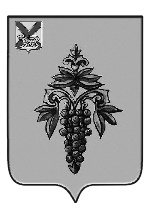 АДМИНИСТРАЦИЯ ЧУГУЕВСКОГО МУНИЦИПАЛЬНОГО ОКРУГА ПРИМОРСКОГО КРАЯ ПОСТАНОВЛЕНИЕ__                2021 года__	с. Чугуевка	___    -НПА___О внесении изменений в постановление администрации Чугуевского муниципального района от 20 февраля 2020 года № 102-НПА «Об утверждении муниципальной программы «Содержание и благоустройство Чугуевского муниципального округа» на 2020-2024 годы»Руководствуясь Федеральным законом от 06 октября 2003 года № 131-ФЗ «Об общих принципах организации местного самоуправления в Российской Федерации», решением Думы Чугуевского муниципального округа от 25 декабря 2020 № 130-НПА «О бюджете Чугуевского муниципального округа на 2021 год и плановый период 2022 и 2023 годов», статьей 43 Устава Чугуевского муниципального округа, администрация Чугуевского муниципального округаПОСТАНОВЛЯЕТ:1. Внести изменения в постановление администрации Чугуевского муниципального района от 20 февраля 2020 года № 102-НПА «Об утверждении муниципальной программы «Содержание и благоустройство Чугуевского муниципального округа» на 2020 - 2024 годы» (далее Программа):1.1. В паспорте Программы:строку таблицы «Объем средств бюджета Чугуевского муниципального округа на финансирование муниципальной программы» изложить в следующей редакции: 1.2. Приложение № 3 к Программе «Информация о ресурсном обеспечении программы за счет средств бюджета Чугуевского муниципального округа и привлекаемых средств федерального бюджета, краевого бюджета, бюджетов государственных внебюджетных фондов, иных внебюджетных источников» изложить в новой редакции, согласно приложению № 3 к настоящему постановлению.2. Настоящее постановление подлежит опубликованию и размещению на официальном сайте Чугуевского муниципального округа в сети Интернет.3. Контроль за исполнением настоящего постановления возложить на заместителя главы администрации Чугуевского муниципального округа И.В. Щенёва.Глава Чугуевского муниципального округа,глава администрации                                                                                   Р.Ю. Деменев Приложение к постановлению администрации Чугуевского муниципального округаот _____________ года № ______«Приложение № 3 к Программе»ИНФОРМАЦИЯО РЕСУРСНОМ ОБЕСПЕЧЕНИИ ПРОГРАММЫ ЗА СЧЕТ СРЕДСТВ БЮДЖЕТА ЧУГУЕВСКОГО МУНИЦИПАЛЬНОГО ОКРУГА И ПРИВЛЕКАЕМЫХ СРЕДСТВ ФЕДЕРАЛЬНОГО БЮДЖЕТА, КРАЕВОГО БЮДЖЕТА, БЮДЖЕТОВ ГОСУДАРСТВЕННЫХ ВНЕБЮДЖЕТНЫХ ФОНДОВ, ИНЫХ ВНЕБЮДЖЕТНЫХ ИСТОЧНИКОВ«Содержание и благоустройство Чугуевского муниципального округа» на 2020-2024 годы»Объем средств бюджета Чугуевского муниципального округа на финансирование ПрограммыОбщий объем финансирования мероприятий Программы составляет: 51801,217 тысяч рублей, в том числе по годам:2020 год – 6 975,914 тысяч рублей;2021 год – 13475,303 тысяч рублей;2022 год - 10 450,000 тысяч рублей;2023 год - 10 450,000 тысяч рублей;2024 год – 10 450,000 тысяч рублей.№п/пНаименование подпрограммы, мероприятия, отдельного мероприятияОтветственный исполнитель, соисполнитель мероприятия, отдельного мероприятияИсточник ресурсного обеспеченияРасходы (тыс. рублей), годыРасходы (тыс. рублей), годыРасходы (тыс. рублей), годыРасходы (тыс. рублей), годыРасходы (тыс. рублей), годыРасходы (тыс. рублей), годы№п/пНаименование подпрограммы, мероприятия, отдельного мероприятияОтветственный исполнитель, соисполнитель мероприятия, отдельного мероприятияИсточник ресурсного обеспечения20202021202220232024Всего12345678910Муниципальная программа «Содержание и благоустройство Чугуевского муниципального округа» на 2020-2024 годы»Управление жизнеобеспечения Чугуевского муниципального округаБюджет Чугуевского округа6 975,91413475,30310 450,00010 450,00010 450,00051801,2171.Организация  мероприятий по содержанию и благоустройству Чугуевского муниципального округаУправление жизнеобеспечения Чугуевского муниципального округаБюджет Чугуевского округа3 063,00012432,0499 450,0009 450,0009 450,00043845,0491.1.Содержание и благоустройство территорий Чугуевского муниципального округа-*-Бюджет Чугуевского округа3 063,0003438,0494 450,0004 450,0004 450,00019851,0491.1.1.Уборка мусора в общественных местах и местах общего пользования с последующим вывозом-*--*-500,0000000500,0001.1.2.Сбор опавший листвы и сухих веток при проведении субботников с последующем вывозом-*--*-200,0000000200,0001.1.3.Окраска и мелкий ремонт урн, скамеек, ограждений и спортивного инвентаря-*--*-100,0000000100,0001.1.4.Уборка несанкционированных свалок-*--*-500,0000000500,0001.1.5.Очистка от снега и наледи территорий общего пользования-*--*-750,0000000750,0001.1.6.Спиливание и кронирование деревьев-*--*-113,0000000113,0001.1.7.Кошение сорной растительности-*--*-599,9990000599,9991.1.8.Снос самовольных построек и перенос иных объектов на территории Чугуевского муниципального округа-*--*-175,0090000175,0091.1.9.Оказание услуг по уборке общественных территорий Чугуевского муниципального округа-*--*-124,9920000124,9921.1.10.Приобретение и установка указателей с наименованием улиц-*--*-0488.049 000488.0491.1.11.Устройство, ремонт пешеходных дорожек-*--*-00,0000000,0001.1.12.Субсидии бюджетным учреждением на финансовое обеспечение государственного (муниципального) задания на оказание государственных (муниципальных) услуг (выполнение работ)-*--*-02 950,0004 450,0004 450,0004 450,00016 300,0001.2.Ликвидация несанкционированных свалок на территории Чугуевского муниципального округаУправление жизнеобеспечения Чугуевского муниципального округаБюджет Чугуевского округа00,0005 000,0005 000,0005 000,00015 000,0001.3.Погашение просроченной кредиторской задолженности бюджетных и автономных учрежденийУправление жизнеобеспечения Чугуевского муниципального округаБюджет Чугуевского округа02610,0000002610,0001.4.Расходы на приобретение техникиУправление жизнеобеспечения Чугуевского муниципального округаБюджет Чугуевского округа06384,0000006384,0002.Организация ритуальных услуг и содержание мест захоронения Чугуевского муниципального округаУправление жизнеобеспечения Чугуевского муниципального округаБюджет Чугуевского округа912,9141043,2541 000,0001 000,0001 000,0004956,1682.1.Содержание мест захоронения (уборка несанкционированных свалок мусора, и уборка листвы, сухих веток, поваленных деревьев, засохших цветов, венков, неисправных (разрушенных) надмогильных сооружений и других элементов благоустройства участков захоронения), с последующим вывозом-*--*-430,0000000430,0002.2.Кошение травы, по периметру кладбищ-*--*-420,0000000420,0002.3.Погребение невостребованных трупов и (или) их останков-*--*-62,91443.951000106.8652.4.Проведение кадастровых работ-*--*-0000002.5.Субсидии бюджетным учреждением на финансовое обеспечение государственного (муниципального) задания на оказание государственных (муниципальных) услуг (выполнение работ)-*--*-0968,0001 000.0001 000.0001 000.0003968,0002.5.1.Содержание мест захоронения (уборка несанкционированных свалок мусора, и уборка листвы, сухих веток, поваленных деревьев, засохших цветов, венков, неисправных (разрушенных) надмогильных сооружений и других элементов благоустройства участков захоронения) , с последующим вывозом-*--*-0400,000400,000400,000400,0001 600,0002.5.2.Кошение травы, по периметру кладбищ-*--*-0405,000405,000405,000405,0001 620,0002.5.3.Погребение невостребованных трупов и (или) их останков-*--*-0113,000145,000145,000145,000548,0002.5.4.Проведение кадастровых работ-*--*-050,00050,00050,00050,000200,0002.6.Субвенции бюджетам муниципальных образований Приморского края на осуществление отдельного государственного полномочия по возмещению специализированным службам по вопросам похоронного дела стоимости услуг по погребению умерших, не подлежащих обязательному социальному страхованию на случай временной  нетрудоспособности и в связи с материнством на день смерти и не являющихся пенсионерами, а также в случае рождения мертвого ребенка по истечении 154 дней беременности, предоставляемых согласно гарантированному перечню услуг по погребению-*--*-031,30300031,3033.Предоставление субсидий юридическим лицам (за исключением муниципальных учреждений), индивидуальным предпринимателям, физическим лицам производителям товаров, услуг.-*--*-3000,00000003000,0003.1.Субсидии из бюджета Чугуевского  муниципального округа в целях восстановления платежеспособности муниципального казенного предприятия «Энергетик»-*--*-3000,00000003000,000